  ,                                          IFAB - FIFA	Circulaire n° 3  du 17 juillet 2015REMARQUES SUPPLÉMENTAIRESCONCERNANT LA LOI 11 – LE HORS-JEU- Précisions et ou remarques relatives à la définition des expressions « interférant  avec un adversaire » et «  repoussé » dans le contexte du hors jeu. 1. “Interférer avec un adversaire”Clarification                     Outre les situations mentionnées dans les Lois du Jeu, un joueur en position de hors-jeu doit également être sanctionné si :il manifeste l'intention évidente de jouer un ballon qui se trouve près de lui, quand cette action influe sur le comportement d'un adversaireOuil réalise une action qui influe manifestement sur la capacité d'un adversaire à jouer le ballonRemarques"intention évidente" – cette formulation signifie qu'un joueur éloigné du ballon qui se dirige vers celui-ci ne doit pas être sanctionné (jusqu'à ce qu'il se trouve à proximité).Le mot "près" est important, car un joueur ne doit pas être sanctionné si le ballon passe au-dessus de sa tête ou hors de portée.Le terme "influer" fait ici référence à la capacité d'un adversaire (ou sa capacité potentielle) à jouer le ballon et s'applique à des situations ou la présence d'un joueur hors-jeu contraint l'adversaire à retarder, modifier ou même renoncer à son geste.         Toutefois, la simple présence d'un joueur hors-jeu n'implique pas forcément des conséquences pour l'équipe adverse. Par exemple :si le ballon se trouve sur l'aile droite et qu'un joueur hors-jeu au centre du terrain se replace vers une nouvelle position, ce dernier ne doit pas être sanctionné, sauf si son action influe sur la capacité de l'adversaire à jouer le ballonsi un joueur essaye de jouer un ballon rentrant dans le but sans influer sur unadversaire ou lorsqu'aucun adversaire ne se trouve à proximité, celui-ci ne doit pas être sanctionné2. “Repoussé”ClarificationLa Loi 11 fait référence à des situations dans lesquelles un joueur doit être sanctionné dès lors qu'il participe activement au jeu (p. 110).« Tirer un avantage » d’une position de hors-jeu signifie jouer un ballon :1. qui a rebondit sur un poteau ou la transversale dans sa direction ou jouer un ballon qui a rebondi sur ou a été dévié par un adversaire dans sa direction alors qu’il était en position de hors-jeu2. qui a rebondi sur, a été dévié par un joueur ou repoussé par le gardien – ou tout joueur le suppléant –, alors qu’il était en position de hors-jeu         Un joueur en position de hors-jeu qui reçoit un ballon joué délibérément par un adversaire (à l’exclusion d’un ballon repoussé par le gardien ou par tout joueur le suppléant), n’est pas considéré comme tirant un quelconque avantage de sa position.         Comme indiqué dans la dernière phrase, un ballon peut être "repoussé" par n'importe quel joueur et non uniquement par le gardien. En conséquence, l'IFAB souhaite apporter les précisions suivantes :         On considère qu'un ballon est "repoussé" à partir du moment où un joueur interrompt la progression d'une balle qui entrait dans le but, ou se trouvait très proche de celui-ci, avec n'importe quelle partie de son corps, à l'exception des mains (sauf pour le gardien de but, lorsque celui-ci se trouve dans sa propre surface de réparation).         NB : Cette précision est conforme aux termes de la Loi 12 – Infractions commises par le gardien de but (p. 122).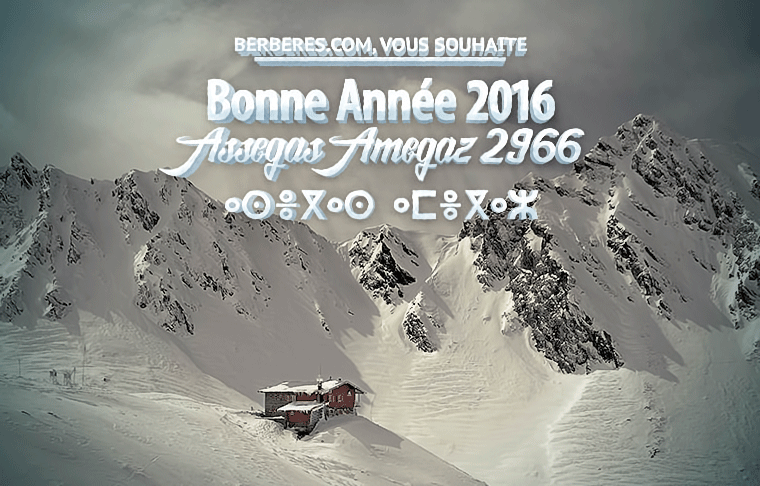       Yennayer est le premier jour de l'an du calendrier agraire utilisé depuis l'antiquité par les Berbères à travers l'Afrique du Nord. Il correspond au premier jour de janvier du Calendrier julien, qui aujourd'hui est décalé de 12 jours par rapport au Calendrier grégorien, le 12 janvier de chaque année. Imensi umenzu n yennayer (le dîner du 1er jour de janvier)      Le repas, préparé pour la circonstance, est assez copieux et différent du quotidien. Les rites sont effectués d’une façon symbolique. Ils sont destinés à écarter la famine, augurer l’avenir, consacrer le changement et accueillir chaleureusement les forces invisibles auxquelles croyait le berbère. Pour la préparation de « imensi n yennayer », le Kabyle utilise la viande de la bête sacrifiée, souvent de la volaille, mélangée parfois à la viande séchée (acedluh) pour agrémenter le couscous, élément fondamental de l’art culinaire berbère.       Pour le Kabyle « amenzu n yennayer » détermine la fin des labours et marque le milieu du cycle humide. Les aliments utilisés durant ce mois sont les mêmes que ceux de la période des labours. La nourriture prise est bouillie, cuite à la vapeur ou levée. Les aliments augmentant de volume à la cuisson sont de bon augure. La récolte présagée sera d’une grande quantité. Les différentes sortes de couscous, de crêpes, de bouillies, etc., et les légumes secs les agrémentant apparaissent. Les desserts servis seront les fruits secs (figues sèches, abricots secs, noix, etc.), de la récolte passée, amassés dans de grandes et grosses cruches en terre pourvues d’un nombril servant à retirer le contenu (ikufan).Rappel des articles des RGRelatifs aux sanctionsArticle 138: Responsabilité du décompte des sanctionsLe décompte des sanctions, avertissements ou autres relève de la seule responsabilité des clubs.Article 139: Report des sanctionsA la fin d’une saison sportive et sauf dispositions contraires, toutes les sanctions ou les reliquats de sanctions sont reportés pour la saison suivante.Article 140: Annulation de la sanction1. Les trois (03) avertissements infligés à un joueur avant la date du 1er match de la phase retour sont annulés. La sanction pour un match ferme relative à quatre (04) avertissements infligés à un joueur reste maintenue, et elle est reportée à la phase retour. 2. A la fin d’une saison sportive, et à l’exception des amendes financières, les avertissements infligés aux joueurs et les sanctions relatives à la suspension d’un match ferme sont annulés. Ils ne sont pas reportés pour la saison suivante.Article 141: Annulation de la sanction non purgéeA la fin d'une saison sportive, la sanction pour un match de suspension ferme non purgée est annulée. Elle ne peut être reportée pour la saison suivante.Article 142: Report de suspension de matchToute sanction quel que soit son degré, ou son exécution, suit le joueur changeant de catégorie, de club ou de ligue à l’exception de celles prévues par les dispositions des articles 140 et 141 ci-dessus. Article 143: Règle généraleLa commission qui prononce une sanction en détermine la portée et/ou la durée.Article 144: Récidive1-La commission de discipline peut en cas de récidive aggraver la sanction.2-Les règles spéciales sur la récidive en matière de dopage sont réservées.Article 145: Concours d’infractionsSous réserves des dispositions prévues par l’article 102 du présent règlement, le concours d’infractions est sanctionné comme suit:Lorsque, pour une seule ou plusieurs infractions commises lors d’une rencontre, une personne aura encouru plusieurs sanctions de durée de même nature (deux ou plusieurs suspensions de match), la commission de discipline lui inflige la sanction prévue pour l'infraction la plus grave.Il en va de même lorsque, une personne aura encouru plusieurs amendes, la commission de discipline lui inflige l'amende prévue pour l'infraction la plus grave.COMMISSION DE DISCIPLINEREUNION DU  05-01-2016Membres présents :GUEMDJAL                     Avocat, PrésidentDJOUAMA                       Membre DJOUDER                       Secrétaire  Général Ordre du jour :     Audition  des dirigeants et officiels.Traitement des affaires disciplinaires.Honneur – seniors Affaire N° 290 : Match NCB / CRBA  du 08-01-2016 (S)- KASSA  Hicham   ( NCB – LN° 061003) – avertissement (A.J)- ADJAL  Koceila   ( NCB – LN° 061011 ) – avertissement (A.J)- BOUHMAR  Nabil  (NCB – LN° 061014 ) – avertissement (A.J)- AMEUR  Naim ( CRBA – LN° 061101 ) – avertissement (A.J)- ZIZI  Hcene ( CRBA – LN° 061099 ) – avertissement (A.J)- MOUSSOUNI  Ahmed ( CRBA – LN° 061399 ) – avertissement (A.J)Affaire N° 291 : Match SRBT / SSSA du 08-01-2016 (S)- SAHALI  Aksil  ( SRBT – LN° 061041) – avertissement (A.J)- BENMESSAOUD  Nabil  ( SRBT – LN° 061094) – avertissement (A.J)- OUKRID  Khelaf ( SRBT – LN° 061096 ) – avertissement (J.D)- TINOUCHE  Ghilas ( SSSA – LN° 061316 ) – avertissement (J.D)- CHERFI  Koceyla ( SSSA – LN° 061310 ) – avertissement ( A.J)- BOULANSEUR  Faouzi ( SSSA – LN° 061308 ) – avertissement (A.J)- AMAOUCHE  Samir ( Entraîneur SSSA – LN° 069048 ) – 02 matchs d’interdiction de banc (refoulé pour CD) + amende de 1000 DA.Affaire N° 292 : Match CRM / JSIO du 08-01-2016 (S)- MEHIDI  Yazid ( CRM – LN° 061116)- 03 MF pour agression sur adversaire (exclu) + amende de 1500 DA (Article 110 des RG)- BOUDRIES  Karim ( CRM – LN° 061119) – 01 MF (C.D) + amende de 1000 DA.- AYAD  Naim ( CRM – LN° 061125 ) – avertissement (A.J)- AIS  Abdelmoumène ( CRM – LN° 061114 ) – avertissement (J.D)- BOUCHEBBAH  Yacine ( JSIO – LN° 061204 ) - 01 MF (exclu pour cumul d’avertissements (JD+AJ).- ABDALLI  Abdelghani ( JSIO – LN° 061210 ) – avertissement (J.D)Affaire N° 293 : Match CRBSET  / RCS du 08-01-2016 (S)- MSILI  Hakim  ( RCS – LN° 061232 ) – 04 MF pour insultes envers arbitre + amende de 5000 DA (Article 115 des RG).- BENSIKHALED  Arezki ( RCS – LN° 061220 ) – avertissement (A.J)- DJEBBARI  Salim  ( RCS – LN° 061222) – avertissement (A.J)- BOUKHEZZAR  Massinissa ( RCS – LN° 061234 ) – avertissement (J.D)- RABAH  Omar ( CRBSET – LN° 061384 ) – avertissement (J.D)- FERRADJ  Louenas ( CRBSET – LN° 061528 ) – avertissement (A.J)- BOURAHLA  Zakaria ( CRBSET – LN° 061380 ) - 01 MF (C.D) + amende de 1000 DA.Affaire N° 294 : Match GCB / JSB du 08-01-2016 (S)- SOUICI  Med-Amir  ( GCB – LN° 061241 ) – avertissement (A.J) - DJELBANI Houssam ( JSB – LN° 061182 ) – avertissement (A.J)Affaire N° 295 : Match ARBB / AST du 08-01-2016 (S)- ABID  Younès  ( ARBB – 061354 ) – avertissement (A.J)- BOUCHIKH  Noureddine ( ARBB – LN° 061366 ) – avertissement (A.J)- BOUNCEUR  Merouane ( ARBB – LN° 061361 ) – avertissement (A.J)- BELKHIRI  Halim ( ARBB – LN° 061369 ) – avertissement (A.J)- BRAHMI  Nadjim ( AST – LN° 061280 ) – avertissement (A.J)- MEBARAKOU  Nadjim ( AST – LN° 061279 ) – avertissement (A.J)- Vu la feuille de match qui signale la mauvaise organisation en fin de partie,  Amende de 5000 DA au club ARBB (Article 129 des RG).Affaire N° 296 : Match USS / OSEK du 09-01-2016 (S)- ZERKAK  Koussaila  ( USS – 061067 ) – avertissement (A.J)- YERBAH  Nadjim ( USS – LN° 061049 ) – avertissement  (J.D)- YAHIAOUI  Med-Amine ( USS – LN° 061064 ) – avertissement ( A.J)- SALMI  Farid ( USS – LN° 061053 ) – avertissement (J.D)- MAMMERI  Nassim ( OSEK – LN° 061167 ) – avertissement (A.J)- AIT-AMARA  Abdelkrim ( OSEK – LN° 061161 ) – avertissement (J.D)- AIT-MOUSSA  Mourad ( OSEK – LN° 061169 ) – avertissement (A.J)- Vu la feuille d’arbitrage et les rapports des officiels, avertissement au club OSEK pour jets de projectiles + amende de 5000 DA (Article 49 des RG).Affaire N° 297 : Match CSPC / CRAB du 09-01-2016 (S)- SADI  Chaouki ( CSPC – LN° 061296 ) – avertissement  (A.J)- BOUABCHA  Mehdi ( CSPC – LN° 061287 ) – avertissement (J.D)- TOUCHANE  Naim ( CSPC – LN° 061411 ) – avertissement (J.D)- BORDJIHANE  Abdelmoutaleb ( CSPC – LN° 061573 ) - avertissement (A.J)- HOCINE  Ahmed ( CRAB – LN° 061343 ) – avertissement (A.J)- MAOUCHI  Moureddine ( CRAB – LN° 061344 ) – avertissement (A.J)- IKEN  Lamine ( CRAB – LN° 061341 ) – avertissement (J.D).- ABADI  Madani (dirigeant CSPC – LN° 069248 ) – 02 matchs d’interdiction de banc (refoulé pour CD) + amende de 1000 DA.- Amende de 1000 DA au club CSPC pour conduite incorrecte de son équipe.Honneur – U 20Régularisation sanction discipliniare : SSSA- Attendu que le joueur BRAHITI Moussa a été sanctionné d’un match ferme pour CD lors de la rencontre CRM / SSSA du 26-12-2015.- Attendu que le même joueur a pris part à la rencontre qui a suivi, SSSA / ARBB du 02-01-2016 sans avoir purgé sa sanction.- Par ces motifs, la CD décide : joueur BRAHITI Moussa suspendu 01+01 matchs fermes à compter du 12-01-2016.Affaire N° 298 : Match ARBB / AST du 08-01-2016 (U20)- BOUSELAHI  Azeddine ( ARBB – LN° 063516 ) – 02 MF pour propos grossiers envers arbitre (exclu) + amende de 7000 DA (Article 100 des RG).- RAHMANE  Azeddine ( ARBB – LN° 063100 ) – avertissement (A.J)- IBRAHIM  Ouali ( AST – LN° 062129 ) – avertissement (A.J)- OUARET  Juba ( AST – LN° 062121 ) – 01 MF (C.D) + amende de 1500 DA.- BAOUCHE  Lotfi ( AST – LN° 062118 ) – avertissement (J.D)Affaire N° 299 : Match NCB / CRBA du 08-01-2016 (U20)- GHANEM  Abderaouf  ( NCB – LN° 062054 ) – 01 MF (exclu pour cumul d’avertissements (AJ+AJ).- AMOURAT  Nassim ( NCB – LN° 062060 ) – avertissement (A.J)	- OUAZENE  Hakim ( CRBA – LN° 062233 ) – 01 MF (exclu pour cumul d’avertissements (AJ+AJ).- DJOUDER  Khaled ( CRBA – LN° 062231 ) – avertissement (A.J)JEUNES – GROUPE A – Affaire N° 300 : Match JSIO / CRBSET du 09-01-2016 (U18)- ACHACHE  Amine  ( JSIO – LN° 063448) – avertissement (A.J)- BOULARAS  Dayaa-Eddine ( CRBSET – LN° 063477 ) – avertissement (A.J)Affaire N° 301 : Match ASOG / USAS du 09-01-2016 (U18)- MAHMOUDI  Bakli  ( ASOG – LN° 065677) – avertissement (A.J)- KELLALA  Fayçal( ASOG – LN° 063242 ) – avertissement (A.J)- ABBACI  Adel ( ASOG – LN° 065681 ) – avertissement (A.JQ°- FEREDJ  Narim ( USAS – LN° 063955 ) - 01 MF (C.D) + amende de 1500 DA.- SAOU  Branis ( USAS – LN° 063956 ) – 01 MF (C.D) + amende de 1500 DA.- SALHI  Abdelouhab ( USAS – LN° 063807 ) - 01 MF (C.D) + amende de 1500 DA.Affaire N° 302 : Match NBT / CRB du 08-01-2016 (U16)- DJEMADI  Lamine ( NBT – LN° 067254) – 02 MF pour coup envers adversaire (exclu) + amende de 1500 DA (Article 95 des RG)- ISSAADI  Amer ( NBT – LN° 065323 ) – avertissement (A.J)- LALAMI  Younès ( CRB – LN° 065802 ) - 02 MF pour coup envers adversaire (exclu) + amende de 1500 DA (Article 95 des RG)- KHOUALDI  Aimen ( CRB – LN° 065806 ) – avertissement (A.J)Affaire N° 303 : Match NBT / CRB du 08-01-2016 (U18)- MESSAOUDENE  Rachid  ( CRB – LN° 063773) – 01 MF (C.D) + amende de 1500 DA.- BOULAINE Samy  ( CRB – LN° 063778 ) – avertissement (A.J)DIRECTION ORGANISATION DES COMPETITIONSREUNION DU  05-01-2016Membres présents :DJOUAMAA  Mokrane          PrésidentDJOUDER                            Secrétaire GénéralZIANE                                   MembreOrdre du jour :Traitement des affaires litigieuses.Homologation des résultats.Affaire N° 40 : Match GCB / CRAB ( U16 ) du 08-01-2016                         Partie arrêtée à la 60° minute- Vu la feuille de match et le rapport de l’arbitre.- Attendu que la rencontre a bel et bien débuté à l’horaire prévu. - Attendu qu’à la 60° minute de jeu, le terrain a été envahi par une foule de spectateurs venus assister aux combats de moutons autorisés par l’APC sur le stade mitoyen rendant impossible la poursuite de la rencontre.- Attendu que, suite à l’impossibilité  de poursuivre le jeu, l’arbitre a mis fin prématurément à la rencontre.           Par ces motifs, la COS décide :Match à reprogrammer à une date ultérieure.Affaire N° 41 : Match GCB / CRAB ( U18 ) du 08-01-2016                         Non déroulement de la rencontre- Vu la feuille de match et le rapport de l’arbitre.- Attendu qu’à l’horaire prévu de la rencontre, les équipes des deux clubs étaient présentes sur le terrain. - Attendu que les abords immédiats du terrain (ligne de touche) étaient envahis par une foule de spectateurs venus assister aux combats de moutons autorisés par l’APC sur le stade mitoyen rendant impossible le déroulement de la rencontre.           Par ces motifs, la COS décide :Match à reprogrammer à une date ultérieure.DIRECTION ORGANISATION DES COMPETITIONSHONNEUR PROGRAMMATION  16ème     JOURNEEVENDREDI 22 JANVIER 2016SAMEDI 23 JANVIER 2016§§§§§§§§§§§§§§§§§§§§§§§§§§PRE-HONNEURPROGRAMMATION  12ème     JOURNEEVENDREDI 22 JANVIER 2016SAMEDI 23 JANVIER 2016DIRECTION ORGANISATION DES COMPETITIONSCHAMPIONNAT DES JEUNES U16-U18GROUPE AMISE A JOUR  9ème  JOURNEESAMEDI 23 JANVIER 2016MISE A JOUR  10ème  JOURNEEVENDREDI 22 JANVIER 2016§§§§§§§§§§§§§§§§§§§§§§§§§§GROUPE BPROGRAMMATION  11ème  JOURNEEVENDREDI 22 JANVIER 2016SAMEDI 23 JANVIER 2016§§§§§§§§§§§§§§§§§§§§§§§§§§GROUPE CMISE A JOUR  11ème  JOURNEESAMEDI 23 JANVIER 2016§§§§§§§§§§§§§§§§§§§§§§§§§GROUPE DPROGRAMMATION  9ème  JOURNEEVENDREDI 22 JANVIER 2016SAMEDI 23 JANVIER 2016§§§§§§§§§§§§§§§§§§§§§§§§§DIRECTION ORGANISATION DES COMPETITIONSCHAMPIONNAT DES JEUNES U14 GROUPE AMISE A JOUR  3ème  JOURNEEVENDREDI 22 JANVIER 2016§§§§§§§§§§§§§§§§§§§§§§§§§GROUPE BPROGRAMMATION  8ème  JOURNEEVENDREDI 22 JANVIER 2016SAMEDI 22 JANVIER 2016§§§§§§§§§§§§§§§§§§§§§§§§§GROUPE CPROGRAMMATION  8ème  JOURNEEVENDREDI 22 JANVIER 2016SAMEDI 23 JANVIER 2016DIVISION HONNEURCLASSEMENT 14° JOURNEEDIRECTION  ORGANISATION DES COMPITITIONSRectificatif résultat Jeunes   GROUPE « C»Rectificatif en U18CLASSEMENT Jeunes GROUPE  ( C )U 18SOUS TOUTES RESERVESCLASSEMENT Jeunes GROUPE  ( A )U 16CLASSEMENT Jeunes GROUPE  ( A )U 18DIRECTION  ORGANISATION DES COMPITITIONSHomologation DES RESULTATS Jeunes « U.14»   GROUPE ARECTIFICATION CLASSEMENT DES U/14     GROUPE ALIEUXRENCONTRESU 20SENIORSBEJAIA BENAL.AST / SSSA12 H 30 OPOW ANNEXEAST / SSSA11 HAOKASCRBA / CRM11 H14 H 30EL KSEUROSEK / GCB11 H14 H 30SEDDOUKRCS / USS11 H14 H 30BARBACHACRAB / NCB11 H14 H 30SOUK EL TENINECRBSET / CSPC11 H14 H 30LIEUXRENCONTRESU 20SENIORSOPOW ANNEXEJSIO / SRBT11 HOPOW ANNEXEJSB / ARBB13 HBEJAIA BENAL.JSIO / SRBT13 HBEJAIA BENAL.JSB / ARBB15 HLIEUXRENCONTRESU 20SENIORSOUZELLAGUENJSCA / OM12 H14 H 30AKFADOUOCA / BCEK12 H14 H 30AMIZOURJSBA / WAF12 H14 H 30LIEUXRENCONTRESU 20SENIORSTASKRIOUTNBT / ASOG11 H14 HAIT RZINECRBAR / USAJ11 H 14 HEXEMPTJS TAMRIDJETJS TAMRIDJETJS TAMRIDJETLIEUXRENCONTRESU 16U 18BENAL. ANNEXENCB / OM13 H15 HLIEUXRENCONTRESU 16U 18TICHY BAKAROCSAB / ASOG11 H13 HLIEUXRENCONTRESU 16U 18OUED GHIRCRM / ARBB10 H12 HBENAL. ANNEXEJSB /OSEK13 H15 HLIEUXRENCONTRESU 16U 18AST / JSBAREPORTEEREPORTEEEL KSEURBCEK / CSPC11 H13 HBARBACHACRAB / OF10 H 12 HLIEUXRENCONTRESU 16U 18OUZELLAGUENJSCA / RCS11 H13 HLIEUXRENCONTRESU 16U 18AIT RZINECRBAR / SRBT10 H12 HAIT RZINEUSAJ / CSPTREPORTEESREPORTEESLIEUXRENCONTRESU 16U 18TAZMALTOST /USBM11 H13 HSEDDOUKRSCA / IRBBH11 H13 HBENI MAOUCHEESBM / WAF11 H 13 HLIEUXRENCONTRESU 14OPOW ANNEXEJSMB / CRB9 H 30LIEUXRENCONTRESU 14SOUK EL TENINECRBSET / JSD10 HTICHY  BAKAROJSTY / WAT10 HEXEMPTJSC AOKAS – AEF SAHELJSC AOKAS – AEF SAHELLIEUXRENCONTRESU 14TAMRIDJETJST / CSAB11 HLIEUXRENCONTRESU 14EL KSEUROSEK /MCT10 HOUZELLAGUENJSC / CRBA10 HAMIZOURJSBA / NRBS10 HEXEMPTEC SEDDOUKEC SEDDOUKLIEUXRENCONTRESU 14EL KSEURBCEK / ASIO10 HRENCONTRESSENIORSU 20USS / OSEK01 – 01NCB / CRBA01 – 0104 – 01 ARBB / AST02 – 0102 – 00CSPC / CRAB01 – 01CRM / JSIO02 – 01CRBSET / RCS01 – 01SRBT / SSSA01 – 01GCB / JSB02 – 01 CLAS.CLUBSPTSJGNPBPBCDIF.Obs.01OS El Kseur38141310365+3102NC Béjaia2914923219+1203RC Seddouk23147252116+5--US Soummam23146531915+405CR Mellala2114635161+2-- CRA Barbacha21146351213-1--SRB Tazmalt 21146351316-3--CRB Aokas21146351518-309CRB Souk El Tenine19145551017-710SS Sidi Aich181445497--JS Ighil Ouazzoug18145361116-512ARB Barbacha16143741418-4--JS Béjaia16145181318-514CS Protection Civile11142571419-515GC Béjaia9142391122-1116AS Taassast5141211719-12GROUPE « C »  – 08ème  JOURNEEGROUPE « C »  – 08ème  JOURNEEGROUPE « C »  – 08ème  JOURNEEGROUPE « C »  – 08ème  JOURNEERENCONTRESU.16U.18WRBO / JSCA01-00GROUPE     (C)  / U.18GROUPE     (C)  / U.18GROUPE     (C)  / U.18GROUPE     (C)  / U.18GROUPE     (C)  / U.18GROUPE     (C)  / U.18GROUPE     (C)  / U.18GROUPE     (C)  / U.18GROUPE     (C)  / U.18GROUPE     (C)  / U.18GROUPE     (C)  / U.18GROUPE     (C)  / U.18RangClubsPtsJGNPBPBCDIFFFOBS1erSSSA1976102912+172èmeJSC1976102510+153èmeRCS1575022213+94èmeWRBO1274031111+05èmeJSCA972321010+06èmeASIO0973041316-37èmeOCA0772141222-108èmeNRBS0672051722-59èmeEFACS018017925-16GROUPE     (A)  / U.16GROUPE     (A)  / U.16GROUPE     (A)  / U.16GROUPE     (A)  / U.16GROUPE     (A)  / U.16GROUPE     (A)  / U.16GROUPE     (A)  / U.16GROUPE     (A)  / U.16GROUPE     (A)  / U.16GROUPE     (A)  / U.16GROUPE     (A)  / U.16GROUPE     (A)  / U.16RangClubsPtsJGNPBPBCDIFFFOBS1erCRBSET228710337+262èmeCRBA1986112611+153èmeJST198611279+184èmeJSIO1685123613+235èmeCRB1484224023+176èmeOM1384132414+107èmeNCB1183232414+108èmeNBT882241920-19èmeCSAB682061241-2910èmeUSS480441018-811émeUSAS48116923-1412émeASOG008008175-74GROUPE     (A)  / U.16GROUPE     (A)  / U.16GROUPE     (A)  / U.16GROUPE     (A)  / U.16GROUPE     (A)  / U.16GROUPE     (A)  / U.16GROUPE     (A)  / U.16GROUPE     (A)  / U.16GROUPE     (A)  / U.16GROUPE     (A)  / U.16GROUPE     (A)  / U.16GROUPE     (A)  / U.16RangClubsPtsJGNPBPBCDIFFFOBS1erCRBSET228710297+222èmeCRBA2287103531+43èmeJSIO1886024414+304èmeOM1886022711+165èmeJST1685122411+136èmeCRB1484223715+227èmeNBT1284042213+98èmeNCB882241819-19èmeUSAS782151824-610èmeCSAB381071244-3211émeUSS080081445-3112émeASOG08008367-641ème JOURNEE1ème JOURNEE2ème JOURNEE2ème JOURNEEMOB – JSB08-00USOA – MOB00-01JSMB – USOA02-01AWFSB – ESB05-00A.BEJAIA – AWFSB00-03PJSB – A.B03-01ESB – CRB00-04FCB – JSMB00-11JSIO - FCB00-03PJSIO - CRB02-01 3ème JOURNEE 3ème JOURNEE4ème JOURNEE4ème JOURNEEMOB –FCB11-00USOA – JSB04-00JSMB – CRBMRESB – JSMB00-10A.B – USOA00-05CRB – MOB00-04JSB – AWFSB01-00FCB – A.B00-03ESB - JSIO01-02JSIO - AWFSB01-055ème JOURNEE5ème JOURNEE6ème JOURNEE6ème JOURNEEMOB – ESB10-00ESB – A.B01-01USOA – AWFSB02-00CRB – JSB02-01A.B –CRB01-05AWFSB – JSMB01-03JSB – FCB04-02FCB – USOA01-05JSMB - JSIO07-00JSIO - MOB00-03RangClubsPtsJGNPBPBCDIFFFOBSERVATIONS1erMOB186600370+372èmeJSMB155500312+293èmeUSOA126402173+144èmeAWFSB096303147+175èmeJSB096303917+86èmeCRB095302128+47èmeJSIO066204520-158èmeA.B046114617-119èmeFCB036105634-2810èmeESB016015230-28